ISTITUTO DI ISTRUZIONE SUPERIORE  “CESTARI - RIGHI”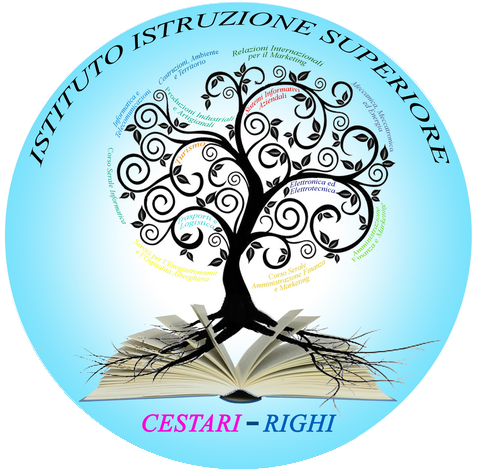 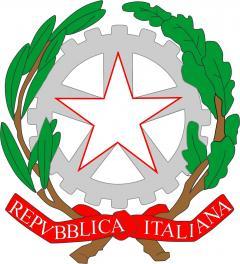 Borgo San Giovanni, 12/A  -  30015  Chioggia (VE) 
Tel. 041.4967600
Cod. Mecc.: VEIS02200R – C.F. 91021780274
e-mail:  veis02200r@istruzione.ite-mail certificata:  veis02200r@pec.istruzione.itPeriodo di Formazione e Provaa.s. _____________Progettazione attivitàCome sarà affrontato o trattato:lezione frontale - spiegazione conversazione guidata – dialogoapproccio da esperienze concrete e manipolativeapproccio in forma di problem solvingesercitazioni o consegne di lavoro individuale, o a coppie o a gruppiTraguardi per lo sviluppo delle competenze di riferimentoFasi  in cui si articola la lezione e tempo che si prevede per ciascunaForme di differenziazione del lavoro previste per esigenze di personalizzazione del processo di apprendimento PrerequisitiAbilità e conoscenze che si intendono far esercitare - sviluppare - acquisireModalità di coinvolgimento e motivazione degli alunniProblemi o difficoltà che si prevedono e come si pensa di gestirli e risolverliAltre considerazioni utili___________,____________________I.T.C.S  “Domenico Cestari”Cod. Mecc.: VETD022013 (diurno)Cod. Mecc.: VETD02251C (serale)I.T.I.S.  “Augusto Righi”Cod.Mecc.: VETF022019 (diurno)Cod.Mecc.: VETF02251P (serale)I.P.S.S.A.R  “Giovanni Sandonà”Cod. Mecc.: VERH022011www.cestari-righi.edu.itTUTORDOCENTE IN PERIODO DI FORMAZIONE E PROVAPosto comune SostegnoLingua inglese PrimariaClasse di concorso_______Disciplina/Campi d’esperienza:Argomento oggetto della lezione:Classe:N° alunni:Ordine di Scuola:Plesso:Giorno dell’osservazione:Orario:Il Docente TutorIl Docente in formazione prova